بسمه تعالي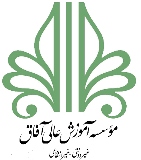 موسسه آموزش عالی آفاقطرح تحقيق پايان نامهكارشناسي ارشد    مشخصات دانشجواعضای تخصصی کمیته پایان نامهاطلاعات مربوط به پايان نامهالف - عنوان پايان نامه :ب - واژگان كليدي :1- تحقيق بنيادي: پژوهشي است كه به كشف ماهيت اشياء، پديده‌ها و روابط بين متغيرها، اصول، قوانين و ساخت يا آزمايش تئوريها و نظريه‌ها مي‌پردازد و به توسعه مرزهاي دانش رشتة علمي كمك مي‌نمايد.2- تحقيق نظري: نوعي پژوهش بنيادي است و از روشهاي استدلال و تحليل عقلاني استفاده مي‌كند و بر پاية مطالعات كتابخانه‌اي انجام مي‌شود.3- تحقيق كاربردي: پژوهشي است كه با استفاده از نتايج تحقيقات بنيادي به منظور بهبود و به كمال رساندن رفتارها، روشها، ابزارها، وسايل، توليدات، ساختار و الگوهاي مورد استفادة جوامع انساني انجام مي‌شود.4- تحقيق علمي: پژوهشي است كه با استفاده از نتايج تحقيقات بنيادي و با هدف رفع مسائل و مشكلات انساني انجام مي‌شود.پ- پرسش اصلي تحقيق (مسألة تحقيق) :در داخل این کادر و با فونت B Nazanin 11 معمولی بنویسید.فاصله بین خطوط 1 باشد.تعريف مسأله و بيان اصلي تحقيق ( تشريح ابعاد، حدود مسأله، معرفي دقيق مسأله، بيان جنبه‌هاي مجهول و مبهم و متغيرهاي و متغيرهاي مربوط به پرسشهاي تحقيق، منظور از تحقيق )متن را در داخل این کادر و با فونت B Nazanin 11 معمولی بنویسید.فاصله بین خطوط 1 باشد.سابقه و ضرورت انجام تحقيق(بيان مختصر سابقة تحقيقات انجام شده دربارة موضوع و نتايج به دست آمده در داخل و خارج از كشور نظرهاي علمي موجود دربارة موضوع تحقيق)متن را در داخل این کادر و با فونت B Nazanin 11 معمولی بنویسید.فاصله بین خطوط 1 باشد.فرضيه‌ها يا پرسشهاي تحقيقمتن را در داخل این کادر و با فونت B Nazanin 11 معمولی بنویسید.فاصله بین خطوط 1 باشد.اهداف تحقيق ( شامل اهداف علمي ، كاربردي ، و ضرورتهاي خاص انجام تحقيق )متن را در داخل این کادر و با فونت B Nazanin 11 معمولی بنویسید.فاصله بین خطوط 1 باشد.استفاده كنندگان از نتيجة پايان نامه(اعم از مؤسسات آموزشي ، پژوهشي ، دستگاههاي اجرايي و غيره)متن را در داخل این کادر و با فونت B Nazanin 11 معمولی بنویسید.فاصله بین خطوط 1 باشد.روش و ابزار گردآوري اطلاعات (ميداني، كتابخانه‌اي و غيره)متن را در داخل این کادر و با فونت B Nazanin 11 معمولی بنویسید.فاصله بین خطوط 1 باشد.روش انجام تحقیقمتن را در داخل این کادر و با فونت B Nazanin 11 معمولی بنویسید.فاصله بین خطوط 1 باشد.روش آماري اجراي پايان نامه (جامعة آماري، تعداد نمونه، روش نمونه گيري، روش تجزيه تحليل اطلاعات و نرم افزارهای مورد استفاده تشريح گردد.)متن را در داخل این کادر و با فونت B Nazanin 11 معمولی بنویسید.فاصله بین خطوط 1 باشد.جدول زمانبندي مراحل انجام تحقيق (از زمان تصويب تا دفاع نهايي)منابع و مأخذ مورد استفاده1)	اسکندری، علی. 1392. شناسایی نماتدهای انگل گیاهی مزارع یونجه شهرستان اهر، رساله کارشناسی ارشد بیماری شناسی گیاهی دانشگاه زنجان، ۱۲۴ صفحه.2)	اشرفی، مهدی. ۱۳۸۹. شناسایی نماتدهای خاک‌های فراریشه تاکستان‌های شهرستان ارومیه، رساله كارشناسي ارشد بيماري شناسي گياهي دانشگاه تبریز، ۸۹ صفحه.3)	باعدل، سمیه، مهدیخانی مقدم، عصمت؛ و روحانی، حمید. 1390. معرفی چهار گونه از جنس Helicotylenchus Steiner, 1945 از مزارع کلزای استان خراسان شمالی. نشريه حفاظت گياهان (علوم و صنايع كشاورزي)، جلد 25، شماره 1، صفحات 20-8.Anderson, R.V. and Byers, J.R. 1977. Ultrastructure of the esophageal procorpus in the plant parasitic nematode, Tylenchorhynchus dubius, and functional aspects in relation to feeding. Canadian J. Zool. 53, 1581–1595.Andrássy, I. 2007. Free-living nematodes of Hungary, II (Nematoda errantia). Hungarian Natural History Museum, Budapest, Hungary, 496 ppMirzadi, N., Shokoohi, E. and Abolafia, J. 2013. Description of Nine Species of the Family Cephalobidae (Nematoda, Rhabditida) and Morphometric Analysis in the Genus Acrobeles von Linstow, 1877. Acta zool. bulg., 65 (1): 3-26.برای مشاهده شیوه منبع نویسی به راهنمای منبع نویسی به شیوه APA که در سایت دانشگاه بارگزاری شده است مراجعه بفرمایید.جنبة جديد بودن و نو آوري * توسط استاد راهنماي اول تكميل گردد:متن را در داخل این کادر و با فونت B Nazanin 11 معمولی بنویسید.فاصله بین خطوط 1 باشد.جنبه غیر تکراری بودن طرح* توسط استاد راهنماي اول تكميل گردد:متن را در داخل این کادر و با فونت B Nazanin 11 معمولی بنویسید.فاصله بین خطوط 1 باشد.جنبة کارآفرینی * توسط استاد راهنماي اول تكميل گردد:متن را در داخل این کادر و با فونت B Nazanin 11 معمولی بنویسید.فاصله بین خطوط 1 باشد.انطباق با پروپوزال جامع گروه* توسط مدیرگروه تكميل گردد:متن را در داخل این کادر و با فونت B Nazanin 11 معمولی بنویسید.فاصله بین خطوط 1 باشد.نام خانوادگی:                                                           نام :                                                      شمارة دانشجويي: دانشكده :                                                                رشتة :                                             گرايش :نيمسال اخذ واحد پايان‌نامه:                                    سال تحصيلي:                                       تعداد واحد پايان‌نامه:آدرس و تلفن تماس:آدرس الکترونیکی: ردیفنام و نام خانوادگیآخرین مدرک تحصیلیرتبه دانشگاهیمحل خدمتدرصد اشتراک1استاد راهنمای اول(آقای یا خانم دکتر)دکتریاستاد/دانشیار/استادیار..2استاد راهنمای دوم(آقای یا خانم دکتر)دکتریاستاد/دانشیار/استادیار..3استاد مشاور(آقای یا خانم دکتر/مهندس)دکتری/دانشجوی دکتری/کارشناسی ارشداستاد/دانشیار/استادیار/مربی.. فارسي :فونت B Nazanin 11 Boldانگليسي :Times New Roman 11 Boldفارسي :فونت B Nazanin 11 Boldلاتين :Times New Roman 11 Boldنوع تحقيق :  بنيادي                        نظري                        كاربردي                       توسعه ايپايان نامه جنبه عملي دارد                                       نداردرديفمراحل اجرازمان)ماه)1234جمع کل